Provide professional nursing care to patients with an assigned hospital unit according to established standards and practice.        Date of Birth 	    :          24th May 1986Father's Name              : 	        Thomas UReligion & Caste           :          Christian, RCSMarital Status               :           MarriedSex                                  :            FemaleHeight eight BMI          :            149 cm, 45 kg, 20.26Nationality                     :	          Indian       Language Known           :            English,     Malayalam & Hindi       Passport number           :             H5840430       Date of issue                   :             28/12/2009      Date of expiry                  :             27/12/2019      Place of issue                   :             CochinLISHA THOMASVILANGATTUTHARA ( H ), UDAYANAPURAM PO , VAIKOM, KOTTAYAM ( dist ) KERALA (state) , INDIAPIN: 686143Ph : 7045226957 , 884 877 3506Mail : lishathomas17@gmail.com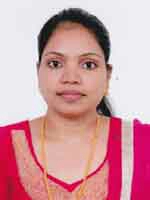 Objective:Objective:Objective:Personal Profile:Passport Details